  Lesson 14               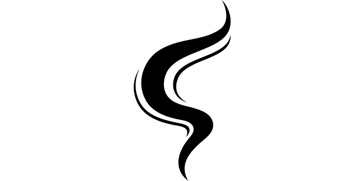   “Make the Most of Your Life”  Ecclesiastes 9:1-18Have you ever received questionable life advice? It's not uncommon to hear the defiant declaration, 'You can't tell me how to live my life!' Yet, in Ecclesiastes 9, Solomon does precisely that. He offers guidance on how to live life to its fullest potential. In this chapter, the sage Solomon encourages us to embrace life in the fear of God. Recognizing that all of life rests in 'the hand of God,' he urges us to seize each moment with zeal, honoring the Giver of life. Despite life's uncertainties, we're called to make the most of our opportunities, utilizing our God-given talents and resources to their fullest extent. Live well in the hand of God, maximizing the gift of life He has bestowed on you.The Life You’re Living is Inevitable (vs. 2-6).Everyone faces the same fate (vs. 2-3).Everyone faces the same fate (vs. 2-3).There is hope in living! (vs. 4-6).Living is better than dying (v. 4).The living know they’re dying (v. 5a).The living can earn rewards (v. 5b).The living are not yet forgotten (v. 5c).The living still have a share in this world (v. 6).Other Notes: 																									The Life You’re Living is Enjoyable (vs. 7-10).Enjoy the blessings of life (vs. 7-9).Enjoy your material blessings.Enjoy your earthly comforts.Enjoy your valued friendships.Take advantage of your life (v. 10).Other Notes: 												The Life You’re Living is Unpredictable (vs. 11-12).Expected outcomes don’t always happen (v. 11).Sudden trials catch everyone (v. 12).Other Notes: 																									The Life You’re Living is Paradoxical (vs. 13-18).Wisdom is not always remembered or recognized (vs. 13-16).Wisdom can be easily corrupted (vs. 17-18).Quiet wisdom is better than loud foolishness (v. 17).Wisdom is better than weapons (v. 18).Other Notes: 																									Prayer Scripture: 	25 Jesus said unto her, I am the resurrection, and the life: he that believeth in me, though he were dead, yet shall he live: 26 And whosoever liveth and believeth in me shall never die. Believest thou this?John 11:25College Student of the Night: All of Them!Single Focus/Cross Impact Requests:Cross Impact IUPUI, Purdue, Ball State, and UIndyPotential at IU, Marion, and ButlerSingle Focus (Connect, Grow, Serve)Sunday Soul-Winning EffortsSpecific Requests:Jack Elms, Kendall Elms, Jesiah Achenbach, and Max Garcia in military training/serviceJoseph LaPointe’s back and spiritJessica’s Unsaved friend in MormonismAaron Bott and family- Soldier in Kuwait (Joe Forti’s friend)Ian’s unsaved familyJames as he recovers from his diabetic episode and financial implications (Hau’s friend)Karen’s (Elizabeth’s coworker) continued complications from her surgery months agoJessi Gold’s search for an internship.Pastor Jonah Scott (Andy’s friend in WI) still fighting the infection that caused sepsis. Lots of ups and downs right now.Announcements:College Student Welcome-Home event- May 17Midwest Young Adults Conference- June 1Midweek Connection Openers and Music ScheduleOrder of Service for tonight:Opening Game: Announcements:Opener: AndySongs: O God, My Joy (p. 94)You Are Always Good (on screen)Prayer: Message: Pastor Andy